Vážená paní, vážený pane, dovolujeme si Vás pozvat na již:   XXIII. Workshop bronchoskopie v anesteziologii a intenzívní péči,    který pořádají KARIM a Centrum plicní endoskopie VFN a 1.LF UK        a Společnost pro anesteziologii, resuscitaci a intenzivní medicínu	pod záštitou České společnosti intenzivní medicíny (ČSIM)Akce proběhne  05. 04. 2024Program workshopu, možnost přihlášení a další podrobnosti naleznete na  www.bronchokurz.czZa pořádající:     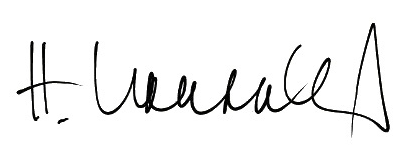 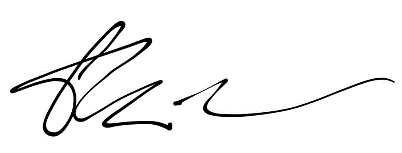 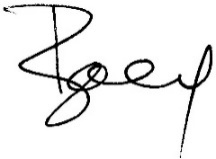               Hana Bartáková, Michal Otáhal 	a Martin Balík  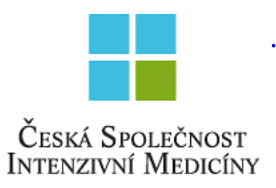 